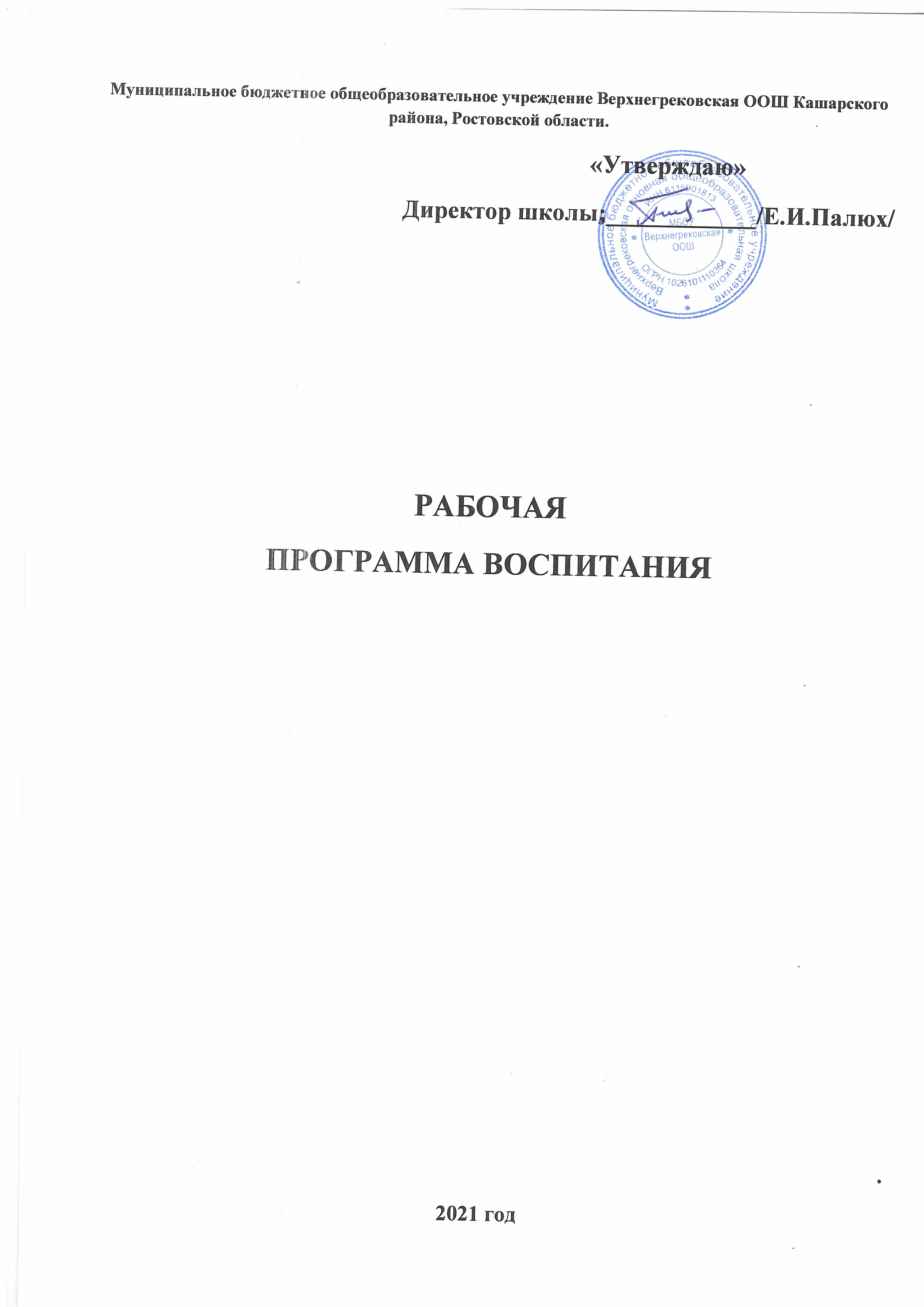 Пояснительная записка.МБОУ Верхнегрековская ООШ является основной общеобразовательной школой, численность обучающихся на 1 сентября 2021 года составляет 18 человек, численность педагогического коллектива – 8 человек. Обучение ведётся с 1 по 9 класс по двум  уровням образования: начальное общее образование, основное общее образование. МБОУ Верхнегрековская ООШ - это  сельская школа, удаленная от культурных и научных центров, спортивных школ и школ искусств..Нет ставок социального педагога, психолога, качество сети Интернет невысокое  и др. Данные факторы не могут не вносить  особенности в воспитательный процесс. . В школе работает Совет профилактики, создана комиссия по урегулированию конфликтных ситуаций..Разработана и действует  программа «Профилактика экстремисткой деятельности, гармонизации межэтнических отношений, недопущение проявления фактов национализма среди несовершеннолетних».В школе действует внеурочная деятельность для 1-9 классов, существует клуб «Патриот», создан отряд ЮИД.  Школа взаимодействует совместно с сельским Домом культуры, районной библиотекой. Занятость учащихся в дополнительном образовании 100%. Отряд « Патриот»  школы  принимает   активное участие  в патриотических мероприятиях,  развиваются  навыки  организации и осуществления сотрудничества с педагогами, сверстниками; пробуждение веры в Россию, чувства личной ответственности за Отечество.    Православное направление в работе с детьми является действенным фактором  их духовно-нравственного воспитания. В небольшом коллективе интенсивнее идет процесс установления межличностных контактов, существует реальная возможность проявить себя в общем деле. Учителя и учащиеся участвуют в областных, районных конкурсах  имеют дипломы, грамоты  и сертификаты. В школе нет резкой обособленности между классами, учащимися разного возраста. Создавая  условия для  ребенка по выбору форм, способов самореализации на основе освоения общечеловеческих ценностей,  учитываем индивидуальные  особенности, одарённость детей, возможности каждого проявить себя.  .  Принципы и особенности организации содержания воспитания  на ступени основного общего образования.Принцип гуманизации воспитания, который рассматривается как уважение прав, свобод и позиции человека, уважение права человека быть самим собой, предъявление человеку посильных и разумно сформулированных требований.    Принцип личностного подхода, который понимается как опора на личностные качества школьника, учет направленности личности, ее ценностных ориентаций, жизненных планов, доминирующих мотивов деятельности и поведения.   Принцип следования нравственному примеру внеучебной и внешкольной деятельности должно быть наполнено примерами нравственного поведения.     Принцип связи воспитания с жизнью, трудом, согласно которому формирование личности человека находится в прямой зависимости от его деятельности, участия в многообразных общественных отношениях.     Принцип системно-деятельностной организации воспитания, интеграция содержания различных видов деятельности обучающихся их развития и воспитания осуществляется на основе базовых национальных ценностей. Принцип взаимодействия педагогов и школьников:- неукоснительное соблюдение законности и прав семьи и ребенка, соблюдения конфиденциальности информации о ребенке и семье, приоритета безопасности ребенка при нахождении в образовательной организации;-  создание в образовательной организации психологически комфортной среды для каждого ребенка и взрослого, без которой невозможно конструктивное взаимодействие школьников и педагогов; - создание в школе детско-взрослых общностей, которые  объединяют  детей и педагогов яркими и содержательными событиями, общими позитивными эмоциями и доверительными отношениями друг к другу;- организация  основных совместных дел школьников и педагогов - системность, целесообразность и не шаблонность  воспитании.Основными традициями воспитания в образовательной организации являются следующие: - ключевые общешкольные дела, через которые осуществляется интеграция воспитательных усилий педагогов;-  совместные дела педагогов и школьников – коллективная разработка, коллективное планирование, коллективное проведение и коллективный анализ их результатов;- в школе создаются такие условия, чтобы по мере взросления ребенка увеличивалась и его роль в таких совместных делах (от пассивного наблюдателя до организатора);- в проведении общешкольных дел отсутствует соревновательность между классами и максимально поощряется конструктивное межклассное и межвозрастное взаимодействие школьников; - педагоги школы ориентированы на формирование коллективов в рамках школьных классов, кружков, секций и иных детских объединений, на установление в них доброжелательных и товарищеских взаимоотношений;- ключевой фигурой воспитания в школе является классный руководитель, реализующий по отношению к детям защитную, личностно- развивающую, организационную, посредническую (в разрешении конфликтов) функции.2.  ЦЕЛЬ И ЗАДАЧИ ВОСПИТАНИЯ.Современный национальный идеал личности, воспитанной в новой российской общеобразовательной школе, – это высоконравственный, творческий, компетентный гражданин России, принимающий судьбу Отечества как свою личную, осознающей ответственность за настоящее и будущее своей страны, укорененный в духовных и культурных традициях российского народа. Исходя из этого воспитательного идеала, а также основываясь на базовых для нашего общества ценностях (семья, труд, отечество, природа, мир, знания, культура, здоровье, человек), общая цель воспитания в школе – личностное развитие школьников, проявляющееся:      1) в усвоении ими знаний основных норм, которые общество выработало на основе этих ценностей (т.е. в усвоении ими социально значимых знаний);      2) в развитии их позитивных отношений к этим общественным ценностям (т.е. в развитии их социально значимых отношений);    3) в приобретении ими соответствующего этим ценностям опыта поведения, опыта применения сформированных знаний и отношений на практике (т.е. в приобретении ими опыта осуществления социально значимых дел).Конкретизация общей цели воспитания применительно к возрастным особенностям школьников позволяет выделить в ней следующие целевые приоритеты, соответствующие двум  уровням общего образования:1. В воспитании детей младшего школьного возраста (уровень начального общего образования) таким целевым приоритетом является создание благоприятных условий для усвоения школьниками социально значимых знаний – знаний основных норм и традиций того общества, в котором они живут. К наиболее важным из них относятся следующие:  - быть любящим, послушным и отзывчивым сыном (дочерью), братом (сестрой), внуком (внучкой); уважать старших и заботиться о младших членах семьи; выполнять посильную для ребёнка домашнюю работу, помогая старшим;- быть трудолюбивым, следуя принципу «делу — время, потехе — час» как в учебных занятиях, так и в домашних делах, доводить начатое дело до конца;- знать и любить свою Родину – свой родной дом, двор, улицу, город, село, свою страну; - беречь и охранять природу (ухаживать за комнатными растениями в классе или дома, заботиться о своих домашних питомцах и, по возможности, о бездомных животных в своем дворе; подкармливать птиц в морозные зимы; не засорять бытовым мусором улицы, леса, водоёмы);  - проявлять миролюбие — не затевать конфликтов и стремиться решать спорные вопросы, не прибегая к силе; - стремиться узнавать что-то новое, проявлять любознательность, ценить знания;- быть вежливым и опрятным, скромным и приветливым;- соблюдать правила личной гигиены, режим дня, вести здоровый образ жизни; - уметь сопереживать, проявлять сострадание к попавшим в беду; стремиться устанавливать хорошие отношения с другими людьми; уметь прощать обиды, защищать слабых, по мере возможности помогать нуждающимся в этом  людям; - уважительно относиться к людям иной национальной или религиозной принадлежности, иного имущественного положения, людям с ограниченными возможностями здоровья;- быть уверенным в себе, открытым и общительным, не стесняться быть в чём-то непохожим на других ребят; уметь ставить перед собой цели и проявлять инициативу, отстаивать своё мнение и действовать самостоятельно, без помощи старших.  Знание младшим школьником данных социальных норм и традиций, понимание важности следования им имеет особое значение для ребенка этого возраста, поскольку облегчает его вхождение в широкий социальный мир, в открывающуюся ему систему общественных отношений. 2. В воспитании детей подросткового возраста (уровень основного общего образования) таким приоритетом является создание благоприятных условий для развития социально значимых отношений школьников, и, прежде всего, ценностных отношений:- к семье как главной опоре в жизни человека и источнику его счастья;- к труду как основному способу достижения жизненного благополучия человека, залогу его успешного профессионального самоопределения и ощущения уверенности в завтрашнем дне; - к своему отечеству, своей малой и большой Родине как месту, в котором человек вырос и познал первые радости и неудачи, которая завещана ему предками и которую нужно оберегать; - к природе как источнику жизни на Земле, основе самого ее существования, нуждающейся в защите и постоянном внимании со стороны человека; - к миру как главному принципу человеческого общежития, условию крепкой дружбы, налаживания отношений с коллегами по работе в будущем и создания благоприятного микроклимата в своей собственной семье;- к знаниям как интеллектуальному ресурсу, обеспечивающему будущее человека, как результату кропотливого, но увлекательного учебного труда; - к культуре как духовному богатству общества и важному условию ощущения человеком полноты проживаемой жизни, которое дают ему чтение, музыка, искусство, театр, творческое самовыражение;- к здоровью как залогу долгой и активной жизни человека, его хорошего настроения и оптимистичного взгляда на мир;- к окружающим людям как безусловной и абсолютной ценности, как равноправным социальным партнерам, с которыми необходимо выстраивать доброжелательные и взаимоподдерживающие отношения, дающие человеку радость общения и позволяющие избегать чувства одиночества;- к самим себе как хозяевам своей судьбы, самоопределяющимся и самореализующимся личностям, отвечающим за свое собственное будущее. Выделение данного приоритета в воспитании школьников, обучающихся на ступени основного общего образования, связано с особенностями детей подросткового возраста: с их стремлением утвердить себя как личность в системе отношений, свойственных взрослому миру. В этом возрасте особую значимость для детей приобретает становление их собственной жизненной позиции, собственных ценностных ориентаций. Подростковый возраст – наиболее удачный возраст для развития социально значимых отношений школьников.Цель: Учащимся необходимо  получить необходимые социальные навыки, которые помогут ему лучше ориентироваться в сложном мире человеческих взаимоотношений.  Эффективнее налаживать коммуникацию с окружающими, увереннее себя чувствовать во взаимодействии с ними. Сотрудничать с людьми разных возрастов и разного социального положения, находить выходы из трудных жизненных ситуаций, осмысленно выбирать свой жизненный путь и окружающих  людей.  Для достижения поставленной цели воспитании школьников будет способствовать решение следующих основных задач:реализовывать воспитательные возможности общешкольных ключевых дел, поддерживать традиции их коллективного планирования, организации, проведения и анализа в школьном сообществе;реализовывать потенциал классного руководства в воспитании школьников, поддерживать активное участие классных сообществ в жизни школы;вовлекать школьников в кружки, секции, клубы, студии и иные объединения, работающие по школьным программам внеурочной деятельности, реализовывать их воспитательные возможности;использовать в воспитании детей возможности школьного урока, поддерживать использование на уроках интерактивных форм занятий с учащимися; инициировать и поддерживать ученическое самоуправление – как на уровне школы, так и на уровне классных сообществ; поддерживать деятельность функционирующих на базе школы детских общественных объединений и организаций;организовывать для школьников экскурсии, экспедиции, походы и реализовывать их воспитательный потенциал;организовывать профориентационную работу со школьниками;развивать предметно-эстетическую среду школы и реализовывать ее воспитательные возможности;организовать работу с семьями школьников, их родителями или законными представителями, направленную на совместное решение проблем личностного развития детей.Планомерная реализация поставленных задач позволит организовать в школе интересную и событийно насыщенную жизнь детей и педагогов, что станет эффективным способом профилактики антисоциального поведения школьников.	3. ВИДЫ, ФОРМЫ И СОДЕРЖАНИЕ ДЕЯТЕЛЬНОСТИПрактическая реализация цели и задач воспитания осуществляется в рамках следующих направлений воспитательной работы школы. Каждое из них представлено в соответствующем модуле.Ключевые дела – это главные традиционные общешкольные дела, в которых принимает участие большая часть школьников и которые обязательно планируются, готовятся, проводятся и анализируются совместно педагогами и детьми. Это комплекс коллективных творческих дел, интересных и значимых для школьников, объединяющих их вместе с педагогами в единый коллектив. Для этого в Школе используются следующие формы работы:На внешкольном уровне:- социальные проекты – ежегодные совместно разрабатываемые и реализуемые школьниками и педагогами комплексы дел (благотворительной, экологической, патриотической, трудовой направленности), ориентированные на преобразование окружающего школу социума;- конкурсы правовой, патриотической , краеведческой, экологической  и духовно-нравственной направленности; конкурсы чтения  стихов; - спортивно-оздоровительная деятельность: районные спортивные соревнования ,участие в конкурсе «Безопасность дорожного движения».конкурсе отрядов ЮИД- досугово- развлекательная деятельность: праздники, концерты, конкурсные программы  ко Дню матери, 8 Марта, выпускные вечера и т.п. с участием родителей, бабушек и дедушек;- концерты в сельском Доме культуры с вокальными, танцевальными выступлениями школьников  в день 8 Марта, 9 Мая и др.- Единый День профилактики правонарушений в школе. Проводится встреча родителей и обучающихся, с представителями Управления образования, (КДН и ЗП, ПДН);На школьном уровне:Общешкольные праздники – ежегодно проводимые творческие (театрализованные, музыкальные, литературные и т.п.) дела, связанные со значимыми для детей и педагогов знаменательными датами,  в которых участвуют все классы школы:-День Учителя (поздравление учителей, концертная программа, подготовленная обучающимися, проводимая  при полном составе учеников и учителей школы).-Праздники, концерты, конкурсные программы  в Новогодние праздники, 8 Марта, День защитника Отечества, День Победы, выпускные вечера, «Первый звонок», «Последний звонок», «Выпускной в начальной школе и др.;-Предметные недели (литературы, русского и английского языков; математики, физики, биологии и химии; истории, обществознания и географии; начальных классов).- Духовно-нравственное направление: совместно с сельским клубом проводится мероприятие «Масленица, в гости к нам!».- Военно-спортивные состязания посвящённые Дню Защитника Отечества. Походы, игры на местности «Зарничка»; школьный турнир по шашкам и шахматам; школьные соревнования; школьные соревнования по стрельбе  на личное первенство; соревнования по шахматам «Белая ладья». -  Экологическое направление: участие в месячнике «Зелёная планета»: субботники по  благоустройству территории, посадка деревьев, организация работ по благоустройству школы, - Профилактические мероприятия акция «День солидарности в борьбе с терроризмом»,  мероприятие «Внимание – Дети!» по безопасности и преупреждению ДДТТ; занятость учащихся «группы риска» и учащихся  из социально-опасных семей во внеурочное время и во время каникул; всемирный день борьбы со СПИДом, беседы  «Формула здоровья»,  беседы о пожарной безопасности, профилактика инфекционных заболеваний.  «Профилактика простудных заболеваний», «Влияние алкоголя на организм человека. Социальные последствия употребления алкоголя». Беседа с инспектором ГИБДД по правилам дорожного движения во время летних каникул.           На уровне классов: - Выбор и делегирование представителей классов в общешкольные советы дел, ответственных за подготовку общешкольных ключевых дел.  - Участие школьных классов в реализации общешкольных ключевых дел. - Проведение в рамках класса итогового анализа детьми общешкольных ключевых дел, участие представителей классов в итоговом анализе проведенных дел на уровне общешкольных советов дела.          На индивидуальном уровне: - Вовлечение каждого ребенка в ключевые дела школы в одной из возможных для них ролей: сценаристов, постановщиков, исполнителей, ведущих, декораторов, музыкальных редакторов, корреспондентов, ответственных за костюмы и оборудование, ответственных за приглашение и встречу гостей. - Индивидуальная помощь ребенку (при необходимости) в освоении навыков подготовки, проведения и анализа ключевых дел.- Наблюдение за поведением ребенка в ситуациях подготовки, проведения и анализа ключевых дел, за его отношениями со сверстниками, старшими и младшими школьниками, с педагогами и другими взрослыми.- При необходимости коррекция поведения ребенка через частные профилактические  беседы с ним, через включение его в совместную работу с другими детьми, через предложение взять в следующем ключевом деле на себя роль ответственного за часть общей работы.                                     3.1. Модуль «Классное руководство»Осуществляя работу с классом, педагог (классный руководитель) организует работу с коллективом класса; индивидуальную работу с учащимися вверенного ему класса; работу с учителями, преподающими в данном классе; работу с родителями учащихся или их законными представителями.Работа с классным коллективом: -Инициирование и поддержка участия класса в общешкольных ключевых делах, оказание необходимой помощи детям в их подготовке, проведении и анализе.- Организация интересных и полезных для личностного развития ребенка совместных дел с учащимися вверенного ему класса (познавательной, трудовой, спортивно-оздоровительной, духовно-нравственной, творческой, профориентационной направленности), позволяющие с одной стороны, – вовлечь в них детей с самыми разными потребностями и тем самым дать им возможность самореализоваться в них, а с другой, – установить и упрочить доверительные отношения с учащимися класса, стать для них значимым взрослым, задающим образцы поведения в обществе. - Проведение классных часов как доверительного общения педагога и школьников, основанных на принципах уважительного отношения к личности ребенка, поддержки активной позиции каждого ребенка в беседе, предоставления школьникам возможности обсуждения и принятия решений по обсуждаемой проблеме, создания благоприятной среды для общения. - Сплочение коллектива класса через: игры и тренинги,  сплочение и командообразование. - Однодневные  походы и экскурсии, организуемые классными руководителями и родителями. празднования в классе дней рождения детей, включающие в себя подготовленные ученическими микрогруппами поздравления, сюрпризы, творческие подарки и розыгрыши.-  Внутриклассные «огоньки» и вечера, дающие каждому школьнику возможность рефлексии собственного участия в жизни класса. - Выработка совместно со школьниками законов класса, помогающих детям освоить нормы и правила общения, которым они должны следовать в школе. Индивидуальная работа с учащимися:•   Изучение особенностей личностного развития учащихся класса через наблюдение за поведением школьников в их повседневной жизни, в специально создаваемых педагогических ситуациях, в играх, в организуемых педагогом беседах по тем или иным нравственным проблемам; результаты наблюдения сверяются с результатами бесед классного руководителя с родителями школьников, с преподающими в его классе учителями.  •    Поддержка ребенка в решении важных для него жизненных проблем (налаживания взаимоотношений с одноклассниками или учителями, выбора профессии, успеваемости ) •   Индивидуальная работа со школьниками класса, направленная на заполнение ими личных портфолио, анализ  успехов  и неудач.•     Регулярные консультации классного руководителя с учителями-предметниками, направленные на формирование единства мнений и требований педагогов по ключевым вопросам воспитания, на предупреждение и разрешение конфликтов между учителями и учащимися.•	Проведение мини-педсоветов, направленных на решение конкретных проблем класса и интеграцию воспитательных влияний на школьников.•	Привлечение учителей к участию во внутриклассных делах, дающих педагогам возможность лучше узнавать и понимать своих учеников, увидев их в иной, отличной от учебной, обстановке.•	Привлечение учителей к участию в родительских собраниях класса для объединения усилий в деле обучения и воспитания детей.. •	Коррекция поведения ребенка через частные беседы с ним, его родителями или законными представителями, с другими учащимися класса.Работа с учителями, преподающими в классе:•	Регулярные консультации классного руководителя с учителями-предметниками, направленные на формирование единства мнений и требований педагогов по ключевым вопросам воспитания, на предупреждение и разрешение конфликтов между учителями и учащимися.•	Проведение мини-педсоветов, направленных на решение конкретных проблем класса и интеграцию воспитательных влияний на школьников.•    Привлечение учителей к участию во внутриклассных делах, дающих педагогам возможность лучше узнавать и понимать своих учеников, увидев их в иной, отличной от учебной, обстановке.•      Привлечение учителей к участию в родительских собраниях класса для объединения усилий в деле обучения и воспитания детей.Работа с родителями учащихся или их законными представителями:•      Регулярное информирование родителей о школьных успехах и проблемах их детей, о жизни класса в целом.•     Помощь родителям школьников или их законным представителям в регулировании отношений между ними, администрацией школы и учителями-предметниками. •    Организация родительских собраний, происходящих в режиме обсуждения наиболее острых проблем обучения и воспитания школьников.•   Создание и организация работы родительских комитетов классов, участвующих в управлении образовательной организацией и решении вопросов воспитания и обучения их детей.•   Привлечение членов семей школьников к организации и проведению дел класса;•    Организация на базе класса семейных праздников, конкурсов, соревнований, направленных на сплочение семьи и школы.Модуль 3.2. «Курсы внеурочной деятельности и дополнительного образования»Воспитание на занятиях школьных курсов внеурочной деятельности и дополнительного образования преимущественно осуществляется через: - Вовлечение школьников в интересную и полезную для них деятельность, которая предоставит им возможность самореализоваться в ней, приобрести социально значимые знания,  получить опыт участия в делах.- Формирование в кружках, секциях, детско-взрослых общностей, которые могли бы объединять детей и педагогов общими позитивными эмоциями и доверительными отношениями друг к другу.- Создание в детских объединениях традиций, задающих их членам определенные социально значимые формы поведения.- Поддержку в детских объединениях школьников с ярко выраженной лидерской позицией и установкой на сохранение и поддержание накопленных социально значимых традиций. - Поощрение педагогами детских инициатив и детского самоуправления. Реализация воспитательного потенциала курсов внеурочной деятельности и дополнительного образования происходит в рамках следующих выбранных школьниками видов деятельности: Виды внеурочной деятельности  и дополнительного образования:Для реализации в школе доступны следующие виды внеурочной деятельности:Игровая деятельность:  курсы внеурочной деятельности  «Игротека », « Оригами», «Юный шахматист», «Школа точных наук», «Занимательный русский язык», «Занимательная математика», «Мышонок» направленные на раскрытие творческого, умственного и физического потенциала школьников, развитие у них навыков конструктивного общения, умений работать в команде.  Познавательная деятельность: « Юный эколог». «Доноведение», «Юный биолог», «Юный математик», направленные на передачу школьникам социально значимых знаний, развивающие их любознательность, позволяющие привлечь их внимание к экономическим, политическим, экологическим, гуманитарным  проблемам нашего общества, формирующие их гуманистическое мировоззрение.Художественное творчество:  Курсы внеурочной деятельности «Танцевальный», «Ритмика»  создающие благоприятные условия для самореализации школьников, направленные на раскрытие их творческих способностей, формирование чувства вкуса и умения ценить прекрасное, на воспитание ценностного отношения школьников к культуре и их общее духовно-нравственное развитие.Социальное творчество (социально преобразующая добровольческая деятельность); «Общество и я», «Я –гражданин», «Уроки нравственности»Спортивно-оздоровительная деятельность: Курсы внеурочной деятельности «Физическая культура», «Ракетка», «Школа здоровья», «Здоровое питание», направленные на физическое развитие школьников, развитие их ценностного отношения к своему здоровью, побуждение к здоровому образу жизни, воспитание силы воли, ответственности.  3.3. Модуль «Школьный урок»Реализация школьными педагогами воспитательного потенциала урока предполагает следующее•   установление доверительных отношений между учителем и его учениками, способствующих позитивному восприятию учащимися указаний  учителя, привлечению их внимания к обсуждаемой на уроке информации, активизации их познавательной деятельности;•  побуждение школьников соблюдать на уроке общепринятые нормы поведения, правила общения со старшими (учителями) и сверстниками (школьниками), принципы учебной дисциплины и самоорганизации;•    привлечение внимания школьников к ценностному аспекту изучаемых на уроках явлений, организация их работы с получаемой на уроке социально значимой информацией – инициирование ее обсуждения, высказывания учащимися своего мнения по ее поводу, выработки своего к ней отношения;•   использование воспитательных воздействий  при изучении  учебного предмета через демонстрацию  примеров ответственного, гражданского поведения, проявления человеколюбия и добросердечности, через подбор соответствующих текстов для чтения, задач для решения, проблемных ситуаций для обсуждения в классе;•   применение на уроке интерактивных форм работы учащихся: интеллектуальных игр, стимулирующих познавательную мотивацию школьников; дидактического театра, где полученные на уроке знания обыгрываются в театральных постановках; дискуссий, которые дают учащимся возможность приобрести опыт ведения конструктивного диалога; групповой работы или работы в парах, которые учат школьников командной работе и взаимодействию с другими детьми; •	включение в урок игровых процедур, которые помогают поддержать мотивацию детей к получению знаний, налаживанию позитивных межличностных отношений в классе, помогают установлению доброжелательной атмосферы во время урока;    •  организация шефства мотивированных и эрудированных учащихся над их неуспевающими одноклассниками, дающего школьникам социально значимый опыт сотрудничества и взаимной помощи;•  инициирование и поддержка исследовательской деятельности школьников в рамках реализации ими индивидуальных и групповых исследовательских проектов, что даёт  школьникам возможность приобретать  навык самостоятельного решения теоретической проблемы, навык  оформления собственных идей, навык уважительного отношения к чужим идеям, навык публичного выступления перед аудиторией, аргументирования и отстаивания своей точки зрения.3.4. Модуль «Самоуправление»Поддержка детского самоуправления в школе помогает педагогам воспитывать в детях инициативность, самостоятельность, ответственность, трудолюбие, чувство собственного достоинства, а школьникам – предоставляет широкие возможности для самовыражения и самореализации. Учащимся младших и подростковых классов не всегда удается самостоятельно организовать свою деятельность, детское самоуправление иногда и на время может реализовываться через детско-взрослое самоуправление. Детское самоуправление в школе осуществляется:На уровне школы:•    через деятельность выборного Совета обучающихся школы , создаваемого для учета мнения школьников по вопросам управления образовательной организацией и принятия административных решений, затрагивающих их права и законные интересы;•    через деятельность творческих советов дела, отвечающих за проведение тех или иных конкретных мероприятий, праздников, вечеров, акций и т.п.;•   через работу постоянно действующего школьного актива, инициирующего и организующего проведение личностно значимых для школьников событий (соревнований, конкурсов, фестивалей, , походов и т.п.);через деятельность творческих советов дела, отвечающих за проведение тех или иных конкретных мероприятий, праздников, вечеров, акций и т.п.;На уровне классов:•   через деятельность выборных по инициативе и предложениям учащихся класса лидеров (например, старост, дежурных командиров), представляющих интересы класса в общешкольных делах и призванных координировать его работу с работой общешкольных органов самоуправления и классных руководителей;•  через деятельность выборных органов самоуправления, отвечающих за различные направления работы класса (например: штаб спортивных дел, штаб творческих дел, штаб работы с младшими ребятами);•   через организацию на принципах самоуправления жизни детских групп, отправляющихся в походы, экспедиции, на экскурсии, осуществляемую через систему распределяемых среди участников ответственных должностей.На индивидуальном уровне: •  через вовлечение школьников в планирование, организацию, проведение и анализ общешкольных и внутриклассных дел;•   через реализацию школьниками, взявшими на себя соответствующую роль, функций по контролю за порядком и чистотой в классе, уходом за классной комнатой, комнатными растениями и т.п.3.5. Модуль «Детские общественные объединения»          На базе школы  действует  детское общественное патриотическое движение « Патриот»,  отряд «ЮИД» – это добровольные  детско-юношеское объединения обучающихся  МБОУ Верхнегрековская ООШ созданы  по инициативе детей и взрослых, объединившихся на основе общности интересов для реализации общих целей. Воспитание в детском общественном объединении осуществляется через:организацию общественно полезных дел, направленной на помощь другим людям, своей школе, развить в себе такие качества как забота, уважение, умение сопереживать, умение общаться, слушать и слышать других. Это посильная помощь, оказываемая школьниками пожилым людям; совместная работа с ДК по проведению культурно- развлекательных мероприятий; помощь в благоустройстве территории   памятников, школы, участие школьников в работе на прилегающей к школе территории ;организацию общественно полезных дел, направленных на помощь другим людям, своей школе, селу, развить в себе такие качества как внимание, забота, уважение, умение сопереживать, умение общаться; мероприятия в начальной школе, реализующие идею популяризации деятельности детского общественного объединения, привлечения в него новых участников, проводят театрализованные представления, игры, викторины и праздники.участие членов детского общественного движения в волонтерском школьном движении, деятельности на благо конкретных людей и социального окружения в целом.                                           Модуль 3.6. «Экскурсии, походы»Экскурсии, походы помогают школьнику расширить свой кругозор, получить новые знания об окружающей его социальной, культурной, природной среде, научиться уважительно и бережно относиться к ней, приобрести важный опыт социально одобряемого поведения в различных внешкольных ситуациях.  На экскурсиях,  в походах создаются благоприятные условия для воспитания у подростков самостоятельности и ответственности, формирования у них навыков самообслуживающего труда, обучения рациональному использованию своего времени, сил, имущества. Эти воспитательные возможности реализуются в рамках следующих видов и форм деятельности:ежегодные походы на природу, организуемые в классах их классными руководителями и родителями школьников в период осенних каникул;регулярные сезонные экскурсии на природу, организуемые в начальных классах их классными руководителями («Природа зимой», «Осенний парк», «Приметы весны» и т.п.);выездные экскурсии  на представления в кинотеатр, драмтеатр, цирк.                                                              Модуль 3.7. «Профориентация»                   Совместная деятельность педагогов и школьников по направлению «профориентация» включает в себя профессиональное просвещение школьников; диагностику и консультирование по проблемам профориентации, организацию профессиональных проб школьников. Задача совместной деятельности педагога и ребенка – подготовить школьника к осознанному выбору своей будущей профессиональной деятельности. Создавая профориентационно значимые проблемные ситуации, формирующие готовность школьника к выбору, педагог актуализирует его профессиональное самоопределение, позитивный взгляд на труд в постиндустриальном мире, охватывающий не только профессиональную, но и внепрофессиональную составляющие такой деятельности.•  циклы профориентационных часов общения, направленных на  подготовку школьника к осознанному планированию и реализации своего профессионального будущего;•	профориентационные игры: деловые игры, квесты, решение кейсов (ситуаций, в которых необходимо принять решение, занять определенную позицию), расширяющие знания школьников о типах профессий, о способах выбора профессий, о достоинствах и недостатках той или иной интересной школьникам профессиональной деятельности;•	экскурсии на предприятия, дающие школьникам начальные представления о существующих профессиях и условиях работы людей, представляющих эти профессии;•	посещение дней открытых дверей•	совместное с педагогами изучение интернет ресурсов, посвященных выбору профессий, прохождение профориентационного онлайн-тестирования;•	участие в работе всероссийских профориентационных проектов, созданных в сети интернет;.  	3.8 Модуль «Организация предметно-эстетической среды»Окружающая ребенка предметно-эстетическая среда школы, при условии ее грамотной организации, обогащает внутренний мир ученика, способствует формированию у него чувства вкуса и стиля, создает атмосферу психологического комфорта, поднимает настроение, предупреждает стрессовые ситуации, способствует позитивному восприятию ребенком школы. Воспитывающее влияние на ребенка осуществляется через такие формы работы с предметно-эстетической средой школы как: размещение на стенах школы регулярно сменяемых экспозиций: творческих работ школьников, позволяющих им реализовать свой творческий потенциал, а также знакомящих их с работами друг друга; фотоотчетов об интересных событиях, происходящих в школе;озеленение пришкольной территории, разбивка клумб, посадка деревьев, оборудование во дворе школы спортивных и игровых площадок, доступных и приспособленных для школьников разных возрастных категорий; благоустройство классных кабинетов, осуществляемое классными руководителями вместе со школьниками своих классов, позволяющее учащимся проявить свои фантазию и творческие способности, создающее повод для длительного общения классного руководителя со своими детьми;событийное оформление пространства при проведении конкретных школьных событий (праздников, церемоний, торжественных линеек, творческих вечеров, выставок, собраний и т.п.);регулярная организация и проведение конкурсов творческих проектов по благоустройству различных участков пришкольной территории (высадка культурных растений), высадка цветов, кустов у памятника погибших воинов.3.9. Модуль «Работа с родителями»         Работа с родителями или законными представителями школьников осуществляется для более эффективного достижения цели воспитания, которое обеспечивается согласованием позиций семьи и школы в данном вопросе. Работа с родителями или законными представителями школьников осуществляется в рамках следующих видов и форм деятельности:На групповом уровне: •	Общешкольный родительский комитет  участвующий в управлении образовательной организацией и решении вопросов воспитания и социализации их детей;•	родительские дни, во время которых родители могут посещать школьные учебные и внеурочные занятия для получения представления о ходе учебно-воспитательного процесса в школе;•	общешкольные родительские собрания, происходящие в режиме обсуждения наиболее острых проблем обучения и воспитания школьников;На индивидуальном уровне:•	работа специалистов по запросу родителей для решения острых конфликтных ситуаций;•	участие родителей в педагогических консилиумах, собираемых в случае возникновения острых проблем, связанных с обучением и воспитанием конкретного ребенка;•	помощь со стороны родителей в подготовке и проведении общешкольных и внутриклассных мероприятий воспитательной направленности;•	индивидуальное консультирование c целью координации воспитательных усилий педагогов и родителей.Основные направления анализа воспитательного процесса:1. Результаты воспитания, социализации и саморазвития школьников. Критерием, на основе которого осуществляется данный анализ, является динамика личностного развития школьников каждого класса. Осуществляется анализ классными руководителями совместно с заместителем директора по воспитательной работе с последующим обсуждением его результатов на заседании методического объединения классных руководителей или педагогическом совете школы.Способом получения информации о результатах воспитания, социализации и саморазвития школьников является педагогическое наблюдение, диагностика «Уровень воспитанности». Внимание педагогов сосредотачивается на следующих вопросах: какие прежде существовавшие проблемы личностного развития школьников удалось решить за минувший учебный год; какие проблемы решить не удалось и почему; какие новые проблемы появились, над чем далее предстоит работать педагогическому коллективу.2. Состояние организуемой в школе совместной деятельности детей и взрослых.Критерием, на основе которого осуществляется данный анализ, является наличие в школе интересной, событийно насыщенной и личностно развивающей совместной деятельности детей и взрослых. Осуществляется анализ заместителем директора по воспитательной работе, классными руководителямихорошо знакомыми с деятельностью школы. Способами получения информации о состоянии организуемой в школе совместной деятельности детей и взрослых могут быть беседы со школьниками и их родителями, педагогами, лидерами ученического самоуправления, при необходимости – их анкетирование. Полученные результаты обсуждаются на заседании методического объединения классных руководителей или педагогическом совете школы.Внимание при этом сосредотачивается на вопросах, связанных с - качеством проводимых общешкольных ключевых дел;- качеством совместной деятельности классных руководителей и их классов;- качеством организуемой в школе внеурочной деятельности;- качеством реализации личностно развивающего потенциала школьных уроков;- качеством существующего в школе ученического самоуправления;- качеством функционирующих на базе школы детских общественных объединений;- качеством проводимых в школе экскурсий, походов; - качеством профориентационной работы школы;- качеством организации предметно-эстетической среды школы;- качеством взаимодействия школы и семей школьников.3. Управление воспитательным процессом В образовательной организации имеют  педагоги чёткое представление о нормативно-методических документах, регулирующих воспитательный процесс в школе, о своих должностных обязанностях и правах, сфере своей ответственности; создаются  школьной администрацией условия для профессионального роста педагогов в сфере воспитания; поощряются  школьные педагоги за хорошую воспитательную работу со школьникамиЦЕЛЬ: создание условий, способствующих развитию интеллектуальных, творческих,  личностных  качеств учащихся, их социализации и адаптации в обществе.ВОСПИТАТЕЛЬНЫЕ ЗАДАЧИ: воспитание любви к родной школе, к малой родине, формирование гражданского самосознания, ответственности за судьбу Родины; воспитание нравственности на основе народных традиций;развитие творческих, познавательных способностей учащихся;формирование самосознания, становление активной жизненной позиции, формирование потребности к саморазвитию, способности успешно адаптироваться в окружающем мире;создание условий для сохранения здоровья, физического развития. Воспитание негативного отношения к вредным привычкам.ЗАПОВЕДИ ВОСПИТАНИЯ:1. Не навреди. 2. Хорошее настроение и спокойствие приведет к намеченной цели.3. Определи, что ты хочешь от своего ученика, узнай его мнение на этот счет. 4. Учитывай уровень развития своего воспитанника. 5. Предоставь самостоятельность ребенку. 6. Создай условия для осознанной деятельности воспитанника. 7. Не упусти момент первого успеха ребенка.  НАПРАВЛЕНИЯ РАБОТЫ:организация интересной, содержательной внеурочной деятельности;  обеспечение нравственного, духовного, интеллектуального, эстетического, культурного развития, а также саморазвития личности ребенка; организация работы по патриотическому, гражданскому воспитанию; развитие творческих способностей и творческой инициативы учащихся и взрослых; развитие ученического самоуправления; развитие коллективно-творческой деятельности;организация работы по предупреждению и профилактике асоциального поведения учащихся;организация работы с одаренными учащимися; приобщение учащихся к здоровому образу жизни. ПРИНЦИПЫ РАБОТЫ:сохранение и отработка всех удачных, эффективных моментов; учет и анализ неудачного опыта, внесение корректив;поиск нового и варьирование знакомого, хорошо известного. ПРИОРИТЕТНЫЕ  НАПРАВЛЕНИЯ В  ВОСПИТАТЕЛЬНОЙ  РАБОТЕ  НА  2019-2020  УЧЕБНЫЙ  ГОД:социальное направление;духовно-нравственное направление;общекультурное направление;спортивно-оздоровительное направление;общеинтеллектуальное направление.СОДЕРЖАНИЕ  И  ФОРМЫ  ВОСПИТАТЕЛЬНОЙ  РАБОТЫ                                     Внутренние и внешкольные связи  в воспитательной системе школыДуховно-нравственное направлениеЦель: формирование и развитие у учащихся чувства принадлежности к обществу, в котором они живут, умения заявлять и отстаивать свою точку зрения; воспитание уважительного отношения к культуре своего народа, творческой активности.Социальное направлениеЦель:  воспитание у подрастающего поколения экологически целесообразного поведения как показателя духовного развития личности; сохранение и укрепление здоровья учащихся, формирование потребности в здоровом образе жизни.Спортивно-оздоровительное направлениеЦель: создание условий для сохранения здоровья, физического развития, воспитание негативного отношения к вредным привычкам.                                               Общекультурное направлениеЦель: создание условий для развития творческой активности, ответственности за порученное дело  познавательного интереса.Общеинтеллектуальное направлениеЦель: создание условий для развития познавательного интереса.                                                     Работа с учителями-предметникамиЦель: провести беседы с учителями-предметниками об успеваемости учащихся по предметам, выявление уровня затруднений.                                                                   Работа с родителямиЦель: провести родительские собрания, индивидуальные беседы и анкетирование.СЕНТЯБРЬОКТЯБРЬНОЯБРЬДЕКАБРЬЯНВАРЬФЕВРАЛЬМАРТАПРЕЛЬМАЙНаправление воспитательной работыЗадачи работы по данному направлениюДуховно-нравственноенаправление1. Формировать у учащихся такие качества как: культура поведения, эстетический вкус, уважение личности.2. Создание условий для развития у учащихся творческих способностей.3.Формировать у учащихся такие качества, как: долг, ответственность, честь, достоинство, личность.4. Воспитывать любовь и уважение к традициям Отечества, школы, семьи.Социальное направление1. Изучение учащимися природы и истории родного края.2. Формировать правильное отношение к окружающей среде.Спортивно-оздоровительное направление1. Формировать у учащихся культуру сохранения и совершенствования собственного здоровья.2. Популяризация занятий физической культурой и спортом.3. Пропаганда здорового образа жизни.Общекультурное направление1.Создание условий для развития творческой активности, ответственности за порученное дело  познавательного интереса.Общеинтеллектуальное направлениеСоздание условий для развития познавательного интереса.Работа с учителями-предметникамиБеседы об успеваемости учащихся по предметам, выявление уровня затрудненийРабота с родителямиРодительские собрания, индивидуальные беседы и анкетирование.Направление воспитательной работыНазвание мероприятияДата проведенияОтветственныйДуховно-нравственноевоспитание1. Торжественная линейка «День знаний». 01.09Пироженко Н.С.Стецурина А.В..Духовно-нравственноевоспитание2. Классный час  День солидарности в борьбе с терроризмом.03.09Чирская М.В.Социальное направление1. Акция «Чистая территория школы».2. Вовлечение детей в работу кружковВ течение месяцаКл.рук.Спортивно-оздоровительное направлениеРодительское собрание-интерактивная встреча родителей с преподавателем в форме беседы-диспута на тему : «Грипп и средства его профилактики в условиях распространения новой коронавирусной инфекции»17..09Кл. рук.Спортивно-оздоровительное направление2. Неделя безопасности.02.09. – 09.09Кл, рукОбщекультурное направление1. Месячник безопасности пешеходов.01.09-30.09В течение месяцаУчителя, сопровождающие школьников во время следования автобуса по маршрутуОбщеинтеллектуальное направлениеВнеклассное мероприятие «Д.И.Менделеев»Школьные олимпиады 02.0928.09Кл.рук.Учителя-предметникиНаправление воспитательной работыНазвание мероприятияДата проведенияОтветственныйДуховно-нравственное направление1.Урок нравственности «Международный день пожилых людей».01.10Палюх И.Ф.Социальное направление1.День интернета. Всероссийский урок безопасности школьников в сети Интернет2.Акция «Заметный пешеход»3.Подготовка к конкурсу  готовности ЮИД резервного и основного отрядов «Мы выбираем безопасность»28.10-31.1015-21.1025.1028.10Тимошенко А.А.Кл.рукПироженко Н.С.Золотых Л.Г.Спортивно-оздоровительное направлениеОсенний декадник «Безопасная дорога – детям»25.10-29.10Кл.рукОбщекультурное направление1.День учителя «Нет выше звания -  Учитель». 05.10Пироженко Н.С. Золотых Л.Г.Стецурина А.В.Обще интеллектуальное направление1. Школьные олимпиады.В течение месяцаУчителя- предметникиПравовое воспитаниеПравила вокруг нас«Права растут»Кл.час1кл,3клПироженко Н.СПравовое воспитаниеНаша школаУважать себя - уважать другогоКл.час2кл,4кл.Шумская Т.А Правовое воспитаниеПорядок в обществеКл.час 5клЧирская М.В.Правовое воспитаниеЯ – гражданин России Кл.час 6кл.. Афанасьева В.Л.Правовое воспитание Право, свобода, ответственностьКл.час 7 клЗолотых Л.Г.Правовое воспитаниеМоя будущая семьяКл.час 9кл. Стецурина А.ВНаправление воспитательной работыНазвание мероприятияДата проведенияОтветственныйДуховно-нравственное направлениеКл.часы к Международному дню  толерантности. "Толерантность – дорога к миру."11.11-16.11Кл. рукСоциальное направлениеТематические классные часы «Правонарушения и ответственность за них»(5-7кл)«Уголовная ответственность несовершеннолетних» (9кл.)23.11-27.11Кл. рук-лиСпортивно-оздоровительное направлениеПодвижные игры на свежем воздухеВ течение месяцаКл.рук-лиОбщекультурное направлениеКонкурс Рисунков и плакатов «Молодежь против наркотиков»1-6кл- «Мы за здоровый образ жизни»7,9кл «Мы выбираем жизнь»22.11Кл.рук-лиУчителя ИЗО:Шумская Т.А.Золотых Л.ГПироженко Н.С.Общеинтеллектуальное направлениеПредметная неделя языков и литературы«200 лет со дня рождения Н.А .Некрасова»22 ноября- День словаря.220 лет со дня рождения В.И.Даля22.11-26.11Стецурина А.В.Тимошенко А.А. Пироженко Н.С. Шумская Т.А.Направление воспитательной работыНазвание мероприятияДата проведенияОтветственныйДуховно-нравственное направление1.  День Неизвестного солдата2.День Героев Отечества.03.1209.12 Учитель истории Золотых Л.Г. Духовно-нравственное направление3. Всероссийская акция «Час кода». Тематический урок информатики03.12-09.12Учитель информатики Тимошенко А.А.Духовно-нравственное направление4. Кл.час ко  Дню Конституции РФ.0.12-12.12Кл. рук-лиСоциальное направление1.Операция «Помоги пернатому другу».В течение месяцаЧирская М.В.Шумская Т.А.Пироженко Н.С.Социальное направление3.Родительское собрание 15.12Кл.рук-лиАдминистрация школы.Правовое воспитание1.Наш класс.  Я и мои друзья2.Основные документы, защищающие права ребенка. Учимся договариваться.3.Профессиональное образование4.Право на труд5.Как реализовать право ПРАВИЛЬНО6. Осторожно, конфликт!Пироженко Н.С.Шумская Т.А.Чирская М.В.Афанасьева В.Л.Золотых Л.Г. Стецурина А.В.Спортивно-оздоровительное направление«Зимним дорогам – безопасное движение» с уходом детей на зимние школьные каникулы.20-24.12 Кл.рук.Общекультурное направление1.Подготовка к новогоднему празднику.2.Новогодний праздник «Новогодняя сказка».16.12-26.1227.12Чирская М.В.Афанасьева В.Л.Стецурина А.В.Общеинтеллектуальное направлениеНаправление воспитательной работыНазвание мероприятияДата проведенияОтветственныйДуховно-нравственное направление1.Всероссийский урок памяти «Блокадный хлеб»27.01Учитель историиЗолотых Л.ГСоциальное направление1.Акция «Кормушка».В течение месяцаУчитель биологииЧирская М.В.Спортивно-оздоровительное направление1. «Олимпийцы среди нас» (зимние эстафеты).2.  Конкурс снежных фигур « В гостях у Снежной Королевы».21.0124.01Учителя физкультуры Общекультурное направлениеПравовое воспитаниеСогласно планаВ течение месяцаПироженко Н.СОбщекультурное направление2кл.4клШумская Т.А.Общекультурное направление5клЧирская М.В.Общекультурное направление6кл8клАфанасьева В.Л. Золотых Л.ГОбщекультурное направление9кл..Стецурина А.В.Общеинтеллектуальное направление1.Предметная «Неделя математики»17.01-21.01Учителя -предметникиНаправление воспитательной работыНазвание мероприятияДата проведенияОтветственныйДуховно-нравственное направление1. День памяти о россиянах, исполнявших служебный долг за пределами Отечества.2.Урок Мужества «Сталинграду –Слава!»15.0203.02Золотых Л.Г.Шумская Т.А.Пироженко Н.С.Работа с родителямиПроведение  родительского собрания «Формирование толерантного поведения в семье»Администрация школыКл.рук-лиСоциальное направление.Пироженко Н.С.Золотых Л.Г.Спортивно-оздоровительное направление1.Соревнования «Самый меткий»2Соревнования «Сильные, смелые, ловкие».3 Конкурсная программа к 23 февраля18.0218.0221.02ПалюхЕ.И. ШумскаяТ.А. ПироженкоН.С..ПалюхЕ.И.Общекультурное направление.Поговорим о «Правилах поведения для учащихся»07-11.02Кл.рукОбщеинтеллектуальное направлениеНаправление воспитательной работыНазвание мероприятияДата  проведенияОтветственныйДуховно-нравственное направление Подготовка к  конкурсу детского творчества.В течение месяцаРуководители внеурочной деятельностиРабота с родителямиВнимание! Весенние каникулы Сохраним жизнь и здоровье детей17.03-18.03Кл.рук-лиСоциальное направление1 Видео-поздравление «Вам. дорогие мамы»2.Участие отряда  ЮИД в  районном конкурсе05.03Стецурина А.В.Афанасьева В.Л.ЗолотыхЛ.Г.Пироженко Н.С.Правовое воспитание1.Правила личной безопасности.(1кл) На экскурсии(3кл.)2. Дом, в котором я живу.(2кл.) Поступок или проступок? (4кл.)3. Школьное самоуправление(5кл.)4. Законы на страже (6кл.)5. Экстремизм – угроза обществу (8кл.)6. Права в международных 
и российских законодательных  актах в области защиты прав человека (9кл.). Пироженко Н.СШумская Т.А.Чирская М.В.Афанасьева В.Л.Золотых Л.Г.Стецурина А.В.Афанасьева В.Л.Спортивно-оздоровительное направление1. День здоровья. «Здоровье – овощи плюс фрукты, плюс ягоды».16-20.03Кл. рук-лиОбщекультурное направление1.Подготовка поздравительных открыток для мам2.Районный конкурс  «Живая классика»01-05.03Согласно районного плана.Пироженко Н.С.Шумская Т.А.Золотых Л.Г.Стецурина А.В.Общеинтеллектуальное направлениеПодготовка к ВПР140 лет со дня рождения К,И.ЧуковскогоВ течение месяца31 мартаУчителя-предметникиПироженко Н.С.Шумская Т.А.Направление воспитательной работыНазвание мероприятияДата проведенияОтветственныйДуховно-нравственное направление1. Всемирный день авиации и космонавтики12.04Афанасьева В.Л.Социальное направление Конкурс экологических газет21.04Афанасьева В.Л.Чирская М.В.Тимошенко А.А.Работа с родителямиПрактикум «Внешний вид ученика»В течение месяцаАдминистрация школыКл.рук-лиСпортивно-оздоровительное направление1.Районный конкурс «Безопасное колесо»Согласно районного планаПалюх Е.И.Общекультурное направление1. Участие в районном фестивале детского творчества.Согласно районного планаЗолотых Л.Г.Шумская Т.А.Общеинтеллектуальное направлениеУчастие в ВПРНеделя естественного циклаПо графику18.04-22.044-9кл Учителя-предметникиНаправление воспитательной работыНазвание мероприятияДата  проведенияОтветственныйДуховно-нравственное направление1. Дни  Памяти, посвященные  Дню Победы.2. Участие в митинге, посвящённом Дню Победы.3. «Последний звонок»04.05-06.0509.0525.05Золотых Л.Г.Пироженко Н.С.Стецурина А.В..Пироженко Н.С..Социальное направление1.Уборка школьной территории.2.Походы по родному краю, с целью изучения природы и состояния окружающей среды.В течение месяцаКл. рук-лиПравовое воспитание1.Главные ценности моей жизни 1кл2.Кто и что меня защищает 2кл3.Праздники в России, связанные с защитой прав ребенка (3кл)4.«Мои права – Моя ответственность»(4кл.)5. Право и здоровье  (5кл)6. Как не стать жертвой преступления (6,7кл)7. Безопасность детей в интернетеПироженко Н.С. Шумская Т.А.Чирская М.В.Афанасьева В.Л.Золотых Л.Г.Стецурина А.В.Работа с родителямиРодительское собрание «Как оздоровить ребенка»18.05Администрация школыКл.рук-лиСпортивно-оздоровительное направлениеПодвижные игры на свежем воздухеВ течение месяцаУчителя физкультурыОбщекультурное направление1. Трудовые десанты, по уборке и озеленению территории школы.2.Праздник последнего звонка «Пришло время проститься».В течение месяца25.05 Классные руководителиСтецурина А.В.